Napomena: Podatke iz tablice Ministarstvo ažurira kvartalno.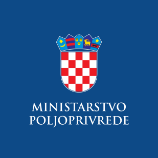 Evidencija izdanih Potvrda o sukladnosti proizvoda sa Specifikacijom proizvoda- sukladno članku 95. stavku 7. Zakona o poljoprivredi („Narodne novine“, br. 118/18., 42/20., 127/20. – Odluka USRH i 52/21 )  i članku 24. Pravilnika o zaštićenim oznakama izvornosti, zaštićenim oznakama zemljopisnog podrijetla i zajamčeno tradicionalnim specijalitetima poljoprivrednih i prehrambenih proizvoda i neobveznom izrazu kvalitete „planinski proizvod“ („Narodne novine“, br. 38/2019)  ZAGORSKI ŠTRUKLI/ ZAGORSKI ŠTRUKLJIZaštićena oznaka zemljopisnog podrijetla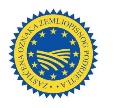 ZAGORSKI ŠTRUKLI/ ZAGORSKI ŠTRUKLJIZaštićena oznaka zemljopisnog podrijetlaNaziv i adresa subjekta u poslovanju s hranom koji je korisnik oznakeRazdoblje valjanosti  Potvrde o sukladnosti(PS) / Priloga Potvrdi (PP)ZMH Horvat d.o.o.Bistrička cesta 4 A49282 Konjščina01.8.2020.–01.8.2021. (PS)ZMH Horvat d.o.o.Bistrička cesta 4 A49282 Konjščina1.8.2020. – 31.10.2022. (PP)ZMH Horvat d.o.o.Bistrička cesta 4 A49282 Konjščina1.11.2020. – 31.01.2023. (PP)ZMH Horvat d.o.o.Bistrička cesta 4 A49282 Konjščina1.02.2021.– 30.04.2023. (PP)ZMH Horvat d.o.o.Bistrička cesta 4 A49282 Konjščina1.05.2021. – 31.07.2023. (PP)ZMH Horvat d.o.o.Bistrička cesta 4 A49282 Konjščina01.08.2021. – 01.08.2022. (PS)ZMH Horvat d.o.o.Bistrička cesta 4 A49282 Konjščina1.8.2021. – 31.10.2023. (PP) ZMH Horvat d.o.o.Bistrička cesta 4 A49282 Konjščina1.11.2021. – 31.1.2024. (PP) ZMH Horvat d.o.o.Bistrička cesta 4 A49282 Konjščina1.02.2022. – 30.04.2024. (PP) ZMH Horvat d.o.o.Bistrička cesta 4 A49282 Konjščina1.05.2022. – 31.07.2024. (PP)ZAGORSKI ŠTRUKLI/ ZAGORSKI ŠTRUKLJIZaštićena oznaka zemljopisnog podrijetlaZAGORSKI ŠTRUKLI/ ZAGORSKI ŠTRUKLJIZaštićena oznaka zemljopisnog podrijetlaNaziv i adresa subjekta u poslovanju s hranom koji je korisnik oznakeRazdoblje valjanosti  Potvrde o sukladnosti(PS) / Priloga Potvrdi (PP)Obrt za ugostiteljstvo i turizam „Zelenjak-Ventek“Risvica 1, 49295 Kumrovec07.09.2020. – 07.09.2021. (PS)Obrt za ugostiteljstvo i turizam „Zelenjak-Ventek“Risvica 1, 49295 Kumrovec07.09.2020. – 30.11.2022. (PP) Obrt za ugostiteljstvo i turizam „Zelenjak-Ventek“Risvica 1, 49295 Kumrovec01.2.2021. – 30.04.2023. (PP)Obrt za ugostiteljstvo i turizam „Zelenjak-Ventek“Risvica 1, 49295 Kumrovec01.05.2021. – 31.07.2023. (PP)Obrt za ugostiteljstvo i turizam „Zelenjak-Ventek“Risvica 1, 49295 Kumrovec01.8.2021. – 7.9.2023. (PP)Obrt za ugostiteljstvo i turizam „Zelenjak-Ventek“Risvica 1, 49295 Kumrovec07.09.2021.-07.09.2022. (PS) Obrt za ugostiteljstvo i turizam „Zelenjak-Ventek“Risvica 1, 49295 Kumrovec7.9.2021. – 30.11.2023.(PP)Obrt za ugostiteljstvo i turizam „Zelenjak-Ventek“Risvica 1, 49295 Kumrovec1.12.2021.– 28.2.2024.(PP)Obrt za ugostiteljstvo i turizam „Zelenjak-Ventek“Risvica 1, 49295 Kumrovec01.03.2022. - 31.05.2024.(PP)Obrt za ugostiteljstvo i turizam „Zelenjak-Ventek“Risvica 1, 49295 Kumrovec01.06.2022.-31.08.2024.(PP)OPG Kos MarkoMirkovec 62,49223 Sv. Križ Začretje26.05.2021.-26.05.2022.(PS) OPG Kos MarkoMirkovec 62,49223 Sv. Križ Začretje26.5.-2021. – 31.8.2023. (PP)OPG Kos MarkoMirkovec 62,49223 Sv. Križ Začretje1.9.2021. – 30.11.2023. (PP)OPG Kos MarkoMirkovec 62,49223 Sv. Križ Začretje1.12.2021.– 28.2.2024. (PP)OPG Kos MarkoMirkovec 62,49223 Sv. Križ Začretje1.03.2022. - 31.05.2024. (PP)OPG Kos MarkoMirkovec 62,49223 Sv. Križ Začretje26.05.2022.-26.05.2023. (PS)OPG Kos MarkoMirkovec 62,49223 Sv. Križ Začretje01.06.2022.- 1.08.2024. (PP)